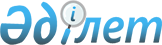 Ярославка, Новодонецк, Воробьевка селоларының көшелеріне атаулар беру туралыАқмола облысы Бұланды ауданы Журавлев селолық округі әкімінің 2009 жылғы 3 тамыздағы № 1 шешімі. Ақмола облысы Бұланды ауданының Әділет басқармасында 2009 жылғы 10 қыркүйекте № 1-7-90 тіркелді

      Қазақстан Республикасының 1993 жылғы 8 желтоқсандағы «Қазақстан Республикасының әкімшілік-аумақтық құрылысы туралы» Заңының 14 бабының 4 тармақшасына, 2001 жылғы 23 қаңтардағы «Қазақстан Республикасындағы жергілікті мемлекеттік басқару және өзін-өзі басқару туралы» Заңының 35 бабының 2 тармағына сәйкес, халықтың пікірін ескере отырып, Журавлев селолық округінің әкімі ШЕШТІ:



      1. Ярославка, Новодонецк, Воробьевка селоларының көшелеріне атаулар берілсін.



      Ярославка селосында:

      № 1 көшеге – Новоселов атауы;

      № 2 көшеге - Школьная атауы;

      № 3 көшеге - Рабочая атауы;

      № 4 көшеге - Дорожная атауы;

      № 5 көшеге - Ярославская атауы;

      № 6 көшеге - Новая атауы;

      № 7 көшеге - Степная атауы.



      Новодонецк селосында:

      № 1 көшеге - Новая атауы;

      № 2 көшеге - Донецкая атауы.



      Воробьевка селосында:

      № 1 көшеге - Ялань атауы;

      № 2 көшеге - Целинная атауы;

      № 3 көшеге - Новоселов атауы;

      № 4 көшеге - Приозерная атауы;

      № 5 көшеге - Новая атауы;

      № 6 көшеге - Воробьевская атауы.



      2. Осы шешімнің орындалуын бақылауды өзіме қалдырамын.



      3. Осы шешім Бұланды ауданының әділет басқармасында мемлекеттік  тіркеуден өткен күннен бастап күшіне енеді және ресми жарияланған күннен бастап қолданысқа енгізіледі.      Журавлев селолық

      округінің әкімі                            А.И.Фролов      КЕЛІСІЛДІ:      Бұланды ауданының

      «Сәулет және қала

      құрылысы бөлімі»

      мемлекеттік мекемесінің

      бастығы                                    Р.Қ.Әбділдина      Бұланды ауданының

      «Мәдениет және

      тілдерді дамыту бөлімі»

      мемлекеттік мекемесінің

      бастығы                                    С.Е.Аймағамбетова
					© 2012. Қазақстан Республикасы Әділет министрлігінің «Қазақстан Республикасының Заңнама және құқықтық ақпарат институты» ШЖҚ РМК
				